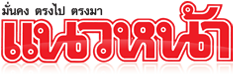 ข่าวประจำวันพุธที่ 19 ตุลาคม พ.ศ.2559 หน้าที่ 21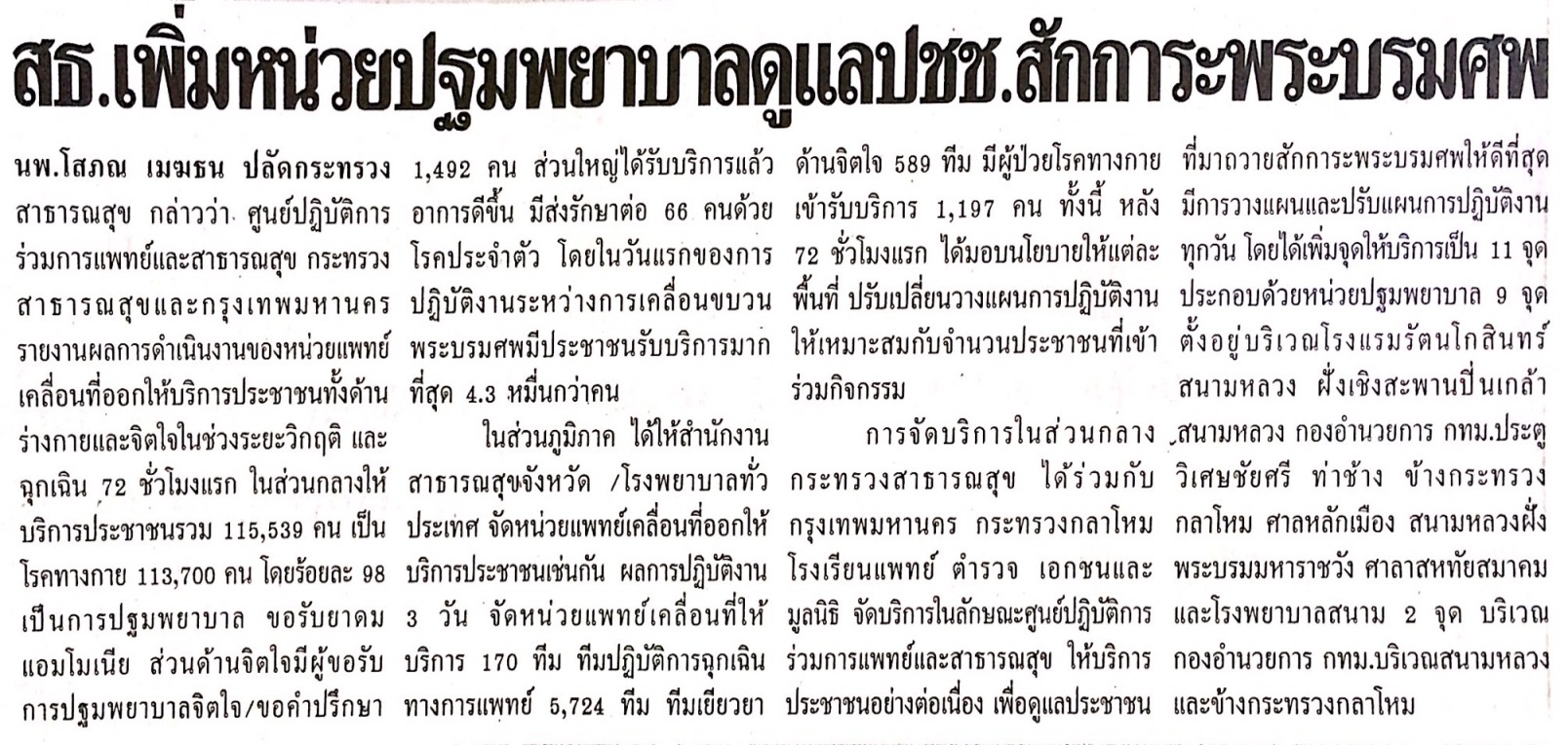 ข่าวประจำวันพุธที่ 19 ตุลาคม พ.ศ.2559 หน้าที่ 21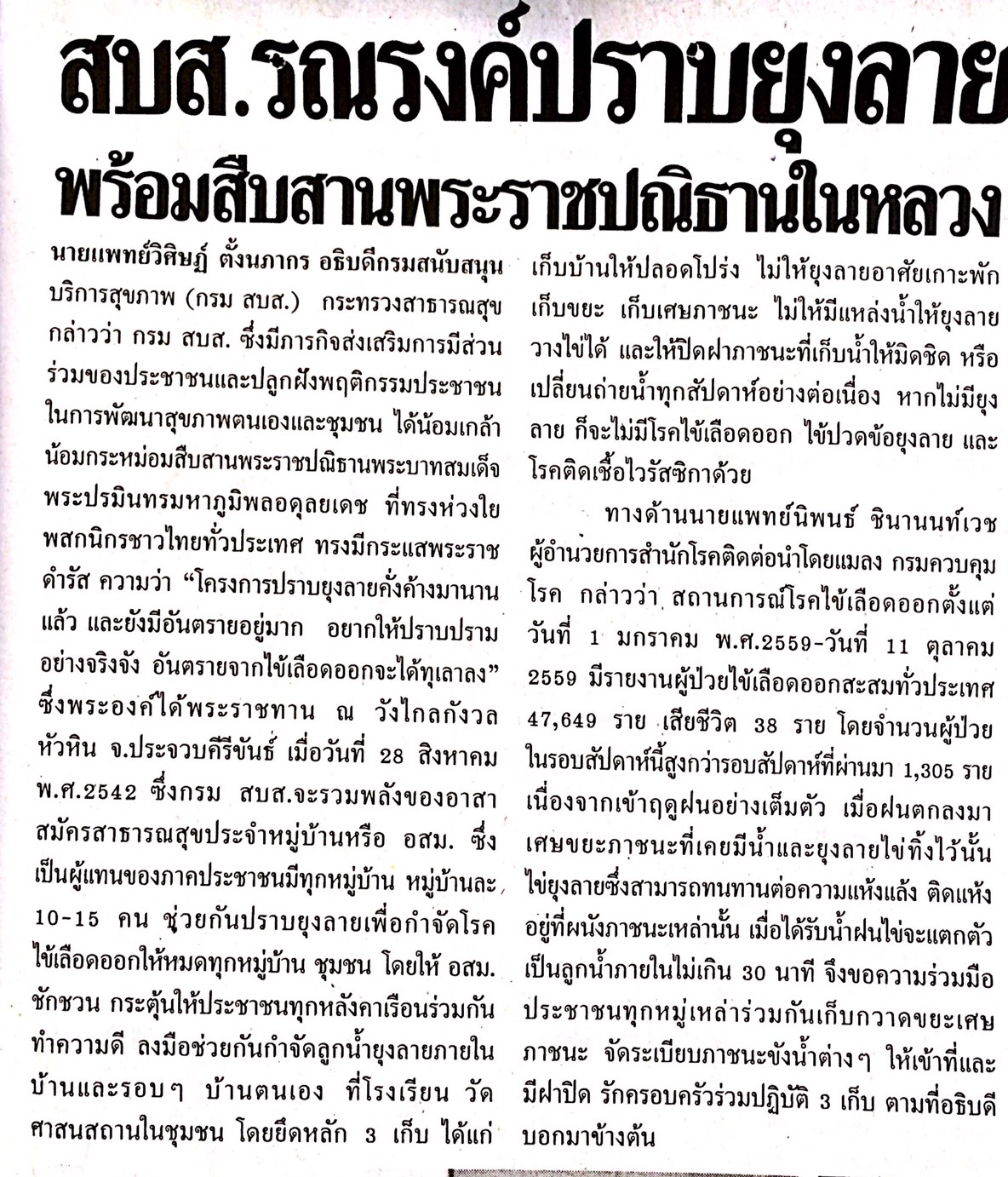 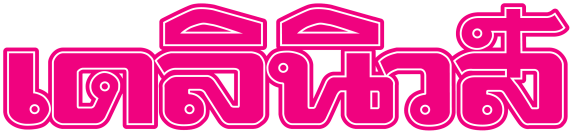 ข่าวประจำวันพุธที่ 19 ตุลาคม พ.ศ.2559 หน้าที่ 2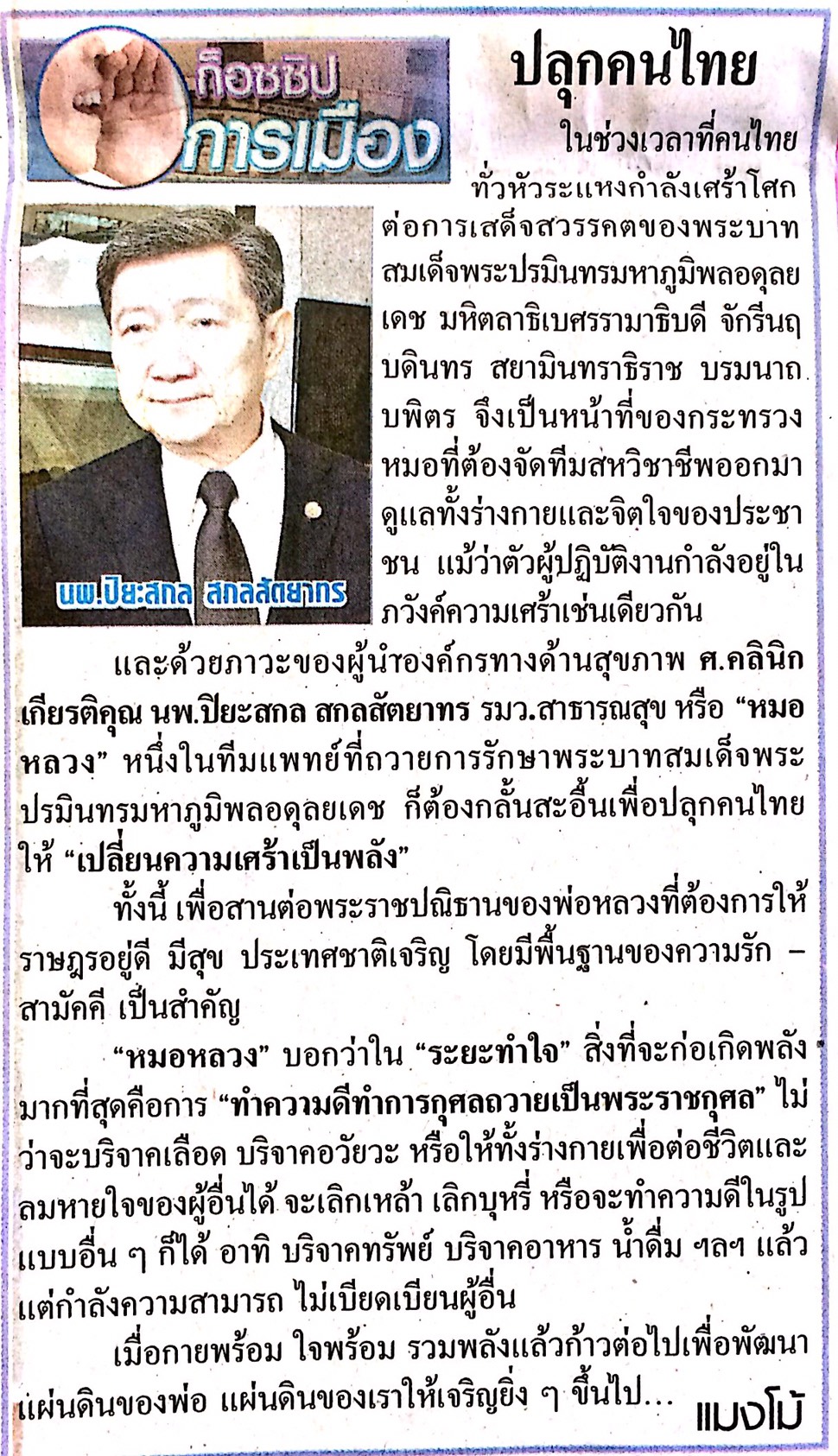 ข่าวประจำวันพุธที่ 19 ตุลาคม พ.ศ.2559 หน้าที่ 2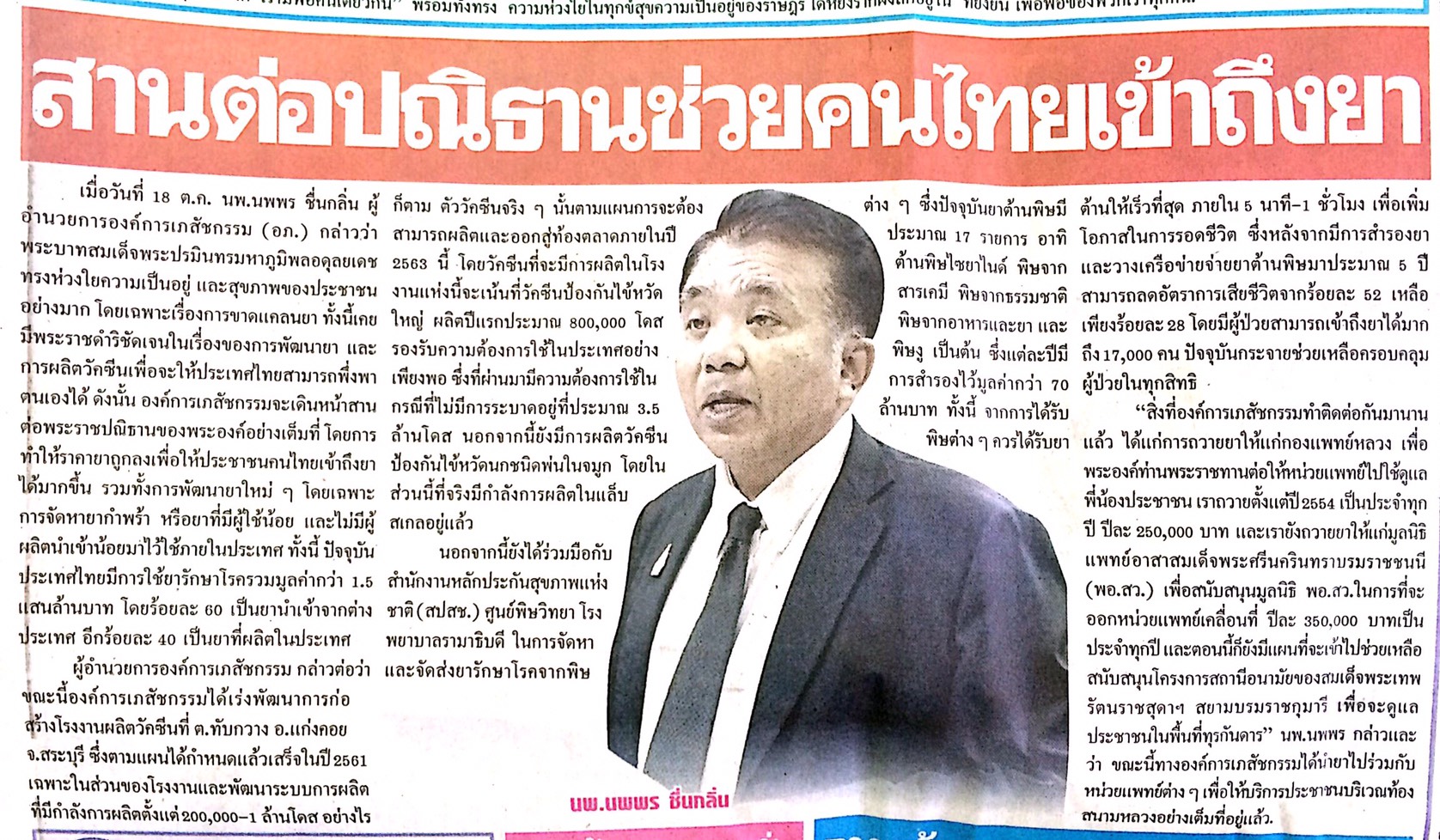 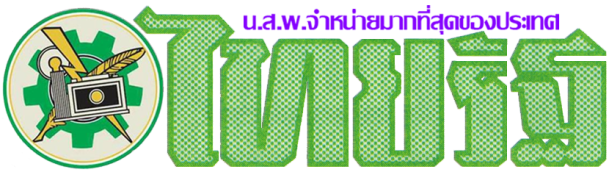 ข่าวประจำวันพุธที่ 19 ตุลาคม พ.ศ.2559 หน้าที่ 15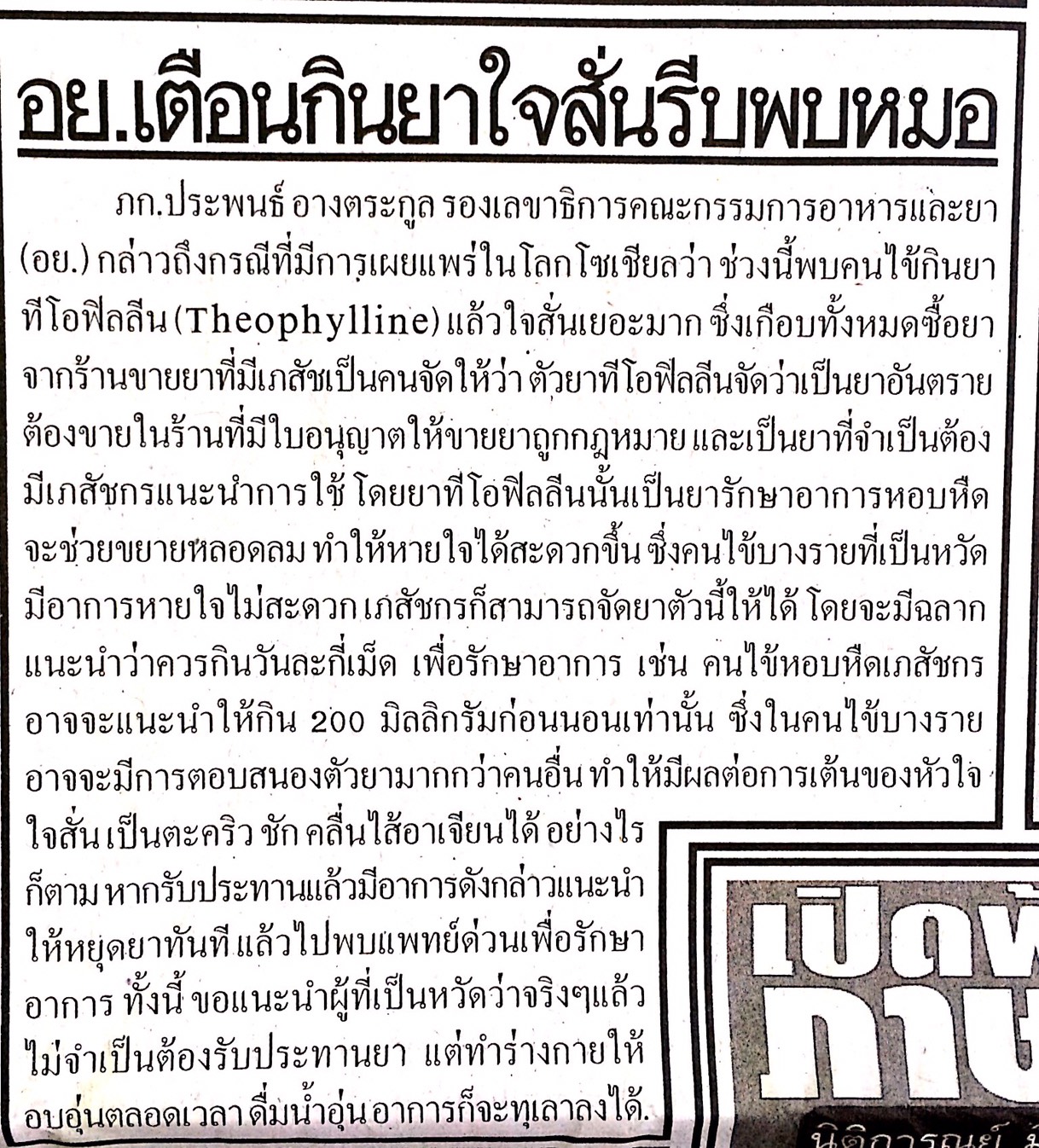 